湖北省肝胆疾病学会关于开展2018年度评优表彰工作的通知各位会员及专家同仁、各分支机构（专委会）：2018年以来，本会在湖北省科协、湖北省民政厅、湖北省卫生计生委等上级组织的正确领导下，深入贯彻落实《湖北省科协系统深化改革实施方案》的通知精神，紧紧围绕学会的中心和重心工作，以争创能力提升示范学会、湖北省万人肝病大筛查为引领，极大地激发了学会的创新热情和创新活力，各项工作取得了显著的成绩。为了充分肯定成绩，鼓舞士气，进一步激发学会全体同仁开拓创新、锐意进取的精神，经学会会长办公会议研究，拟评选表彰2018年度学会优秀分支机构、优秀工作者、万人肝病大筛查突出贡献专家、万人肝病大筛查优秀组织单位。并在2018年11月召开的湖北省肝胆疾病学会年会期间举行颁奖仪式。现就有关事项通知如下：一、评选范围和名额1、在册的分支机构单位均可参加“优秀分支机构单位”评选，采取自愿申请，填写申报表，由各分支机构（专委会）主任委员签字审核后，按时报送材料；2、“优秀工作者”在学会会员和各分支机构（专委会）会员中产生，分支机构单位各限报1-2人，优先从万人肝病大筛查组织单位的人员中产生；3、“万人肝病大筛查突出贡献奖”在本年度参与大筛查的专家中产生，推荐名额5-7人；4、“万人肝病大筛查优秀组织单位”从本年度承办万人肝病大筛查组织单位中评选产生。二、评选条件（一）优秀分支机构1、有健全的组织机构，遵守本会章程，按时缴纳会费；2、经常开展学术交流、培训、科普等各项工作，积极组织会员参加本会的各项活动，支持本会工作并有突出贡献；3、积极组织会员提交论文，并将提交论文的数量和质量作为评选优秀分支机构的重要指标。 （二）优秀工作者1、坚持党的领导，认真学习和贯彻落实党中央的精神，模范遵纪守法，立足岗位，勤奋敬业，甘于奉献，在本职工作中做出突出成绩和贡献；2、遵守本会章程，热爱学会工作，积极参加和支持学会活动，优先从万人肝病大筛查组织单位中产生；3、从事学会工作、为学会做出重要贡献。（三）万人肝病大筛查突出贡献专家1、坚持党的领导，具有求实创新精神、团结协作精神、乐于奉献精神，并模范遵守职业道德，在本职岗位上做出突出成绩和贡献；2、符合以下条件：具有学会会员资格，同时具备副高级职称及以上人员，按照本年度参与全省万人肝病大筛查活动次数进行排序，推荐名额5-7人。（四）万人肝病大筛查优秀组织单位遵守本会章程，热爱学会工作，积极参加和支持学会活动，圆满完成肝病大筛查阶段承办的各项工作任务。四、评选办法1、根据以上条件由常务理事或各分支机构（专委会）推荐，参照附表要求填写申报表，电子文档报送学会指定邮箱，书面材料经各常务理事或分支机构领导审核签字后报送学会；2、本会秘书处根据申报情况进行符合性审查并汇总排名，经讨论提出初步推荐名单，报本会会长办公会议审议确定；3、本通知将发布在湖北省肝胆疾病学会网站相关栏目，申报表格可从网站上下载，申报表和文字材料一律用计算机打印，统一使用A4打印纸。五、奖励办法1、被评为优秀分支机构单位、优秀工作者、万人肝病大筛查突出贡献奖专家、万人肝病大筛查优秀组织单位的，本会将以文件形式通报表彰，颁发荣誉证书。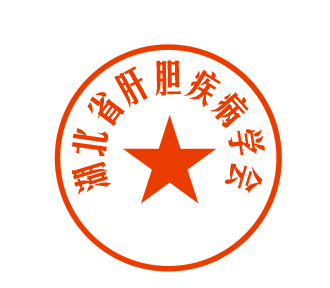       湖北省肝胆疾病学会       2018年8月31日附件：附件1: 湖北省肝胆疾病学会优秀分支机构申报表附件2：湖北省肝胆疾病学会优秀工作者申报表